МБУ ДО «Центр детского и юношеского туризма и экскурсий» г.СочиИНФОРМАЦИОННЫЙ  БЮЛЛЕТЕНЬо мероприятиях в рамках городской акции «ДОРОГА ПАМЯТИ»«ЧИСТЫЙ  ОБЕЛИСК »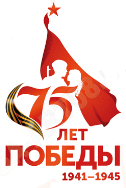 ОБЩИЕ ПОЛОЖЕНИЯ«Чистый обелиск» - ремонт памятников воинской славы, а также благоустройство прилегающей к памятникам территории. Памятники могут быть расположены как на территории города Сочи, так и на маршрутах туристских походов.2. УЧАСТНИКИВ данном мероприятии Акции «Дорога памяти»  могут  принять  участие  команды  кружков, секций, клубов, объединений, образовательных, детских, молодежных и других учреждений и организаций города Сочи. Возраст участников – 7 – 17 лет.3. УСЛОВИЯ  УЧАСТИЯКоманды, которые провели работы по ремонту памятника или благоустройству его территории, высылают на e-mail svetik-gogoladze@rambler.ru Гоголадзе С.Г. заметку о проведенной работе  и несколько фотографий для публикации на сайте и в СМИ. В заметке обязательно сообщить следующую информацию: дата, место нахождения памятника, кто участвовал в благоустройстве памятника, своё образовательное учреждение, класс или название объединения;  кому или чему посвящен памятник, какие работы были проведены. Фотографии: вид памятника до проведения работ, процесс работы по благоустройству или ремонту, после завершения работ, группа у памятника. 4. ПОДВЕДЕНИЕ  ИТОГОВ  И  НАГРАЖДЕНИЕВсе команды, принявшие участие в данном мероприятии Акции «Дорогой памяти», награждаются памятными грамотами Акции на заключительном сборе в декабре 2020 г.Дополнительную  информацию, справки и консультации можно получить у  Гоголадзе С.Г. по телефону  8(918)203-10-69